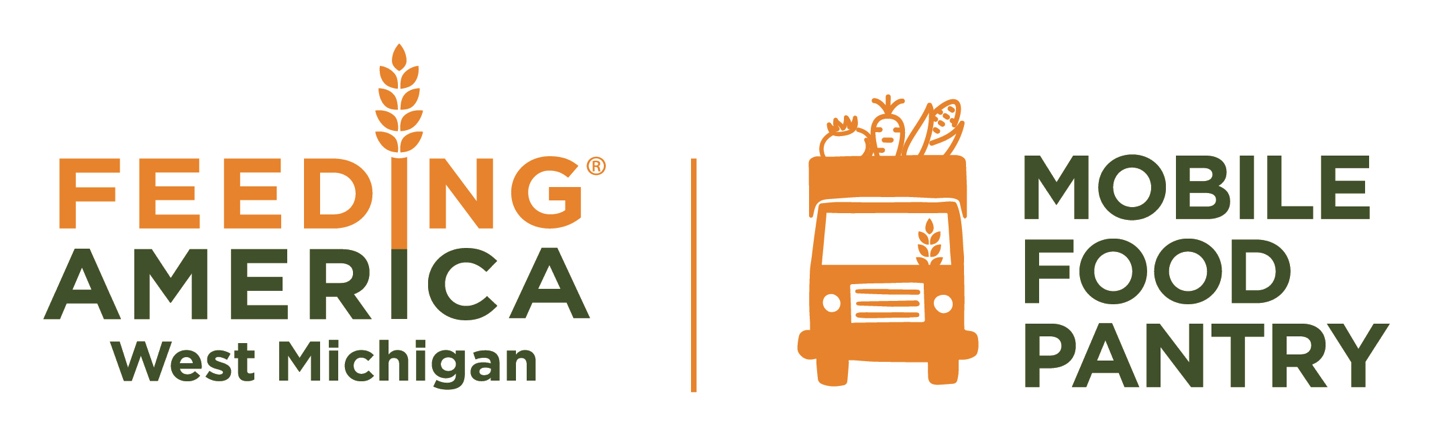 First Baptist Church134 N. Lincoln St  Stanton, MI 48888For more information call, text or email  Jacky McGill 616-824-3632jackymcgill@charter.netFor more information and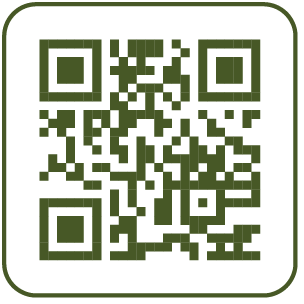 food resources near youvisit FeedWM.orgJuly 11, 20244:00 PM Check-in beginsJuly 11, 20244:30 PM Distribution begins